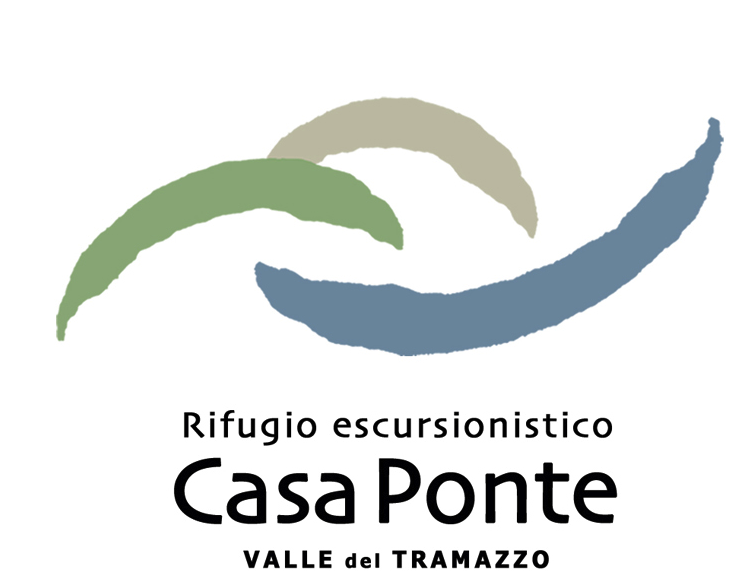 Concorso letterario Racconta Tredozio e il torrente TramazzoTredozio è un paese dell'Appennino romagnolo, un luogo dove vale la pena di fare un giro, fosse solo per respirare un po' di aria buona e girovagare per Tre – d’Ozio – il Festival dell’Ozio.
Per questa occasione  l'Associazione culturale Mario Albertarelli indice la seconda edizione del concorso letterario Racconta Tredozio e il torrente Tramazzo. Si partecipa al concorso iscrivendosi gratuitamente a Tredozio nei giorni 27, 28 e 29 giugno e inviando successivamente un racconto in lingua italiana, a tema libero ispirato, anche vagamente, alla valle del Tramazzo.Ogni partecipante potrà inviare un unico racconto. Partecipazione La partecipazione al concorso è libera è gratuita previa iscrizione gratuita obbligatoria presso il Comune di Tredozio o il Rifugio Casa Ponte di Tredozio, durante la tre giorni Tre d'Ozio – Festival dell'Ozio che si svolge a Tredozio il 27, 28 e 29 giugno. Le opere dovranno essere inviate entro il 30 agosto 2014 in forma elettronica all'indirizzo e-mail: info@rifugiocasaponte.it È sufficiente inviare una sola copia, comprensiva di nome, cognome, indirizzo, e mail e telefono dell'autore.Il vincitore sarà scelto entro il mese di settembre 2014 e ne sarà data comunicazione sul weblog Accade al Rifugio Casa Ponte: http://rifugiocasaponteblog.wordpress.comPremioCi sarà un unico vincitore che diventerà gratuitamente socio onorario all'Associazione Culturale Mario Albertarelli e verrà ospitato per un week-end in data da concordare al Rifugio Casa Ponte. Il premio si intende per due persone. Se il vincitore è minorenne si intende esteso all'intera famiglia (genitori ed eventuali fratelli e sorelle). GiuriaLa Giuria è presieduta dallo scrittore Michele Marziani. Della giuria fanno parte l'assessore alla cultura di Tredozio Silvia Nannini il gestore del rifugio Casa Ponte Michele Isman, l'agente letterario Carla Casazza e l'operatrice culturale Minny Augeri. Il giudizio della Giuria è insindacabile e inappellabile. Uff. stampa: Ornella Minny Augeritel. 339 2017913 – minny.augeri@gmail.com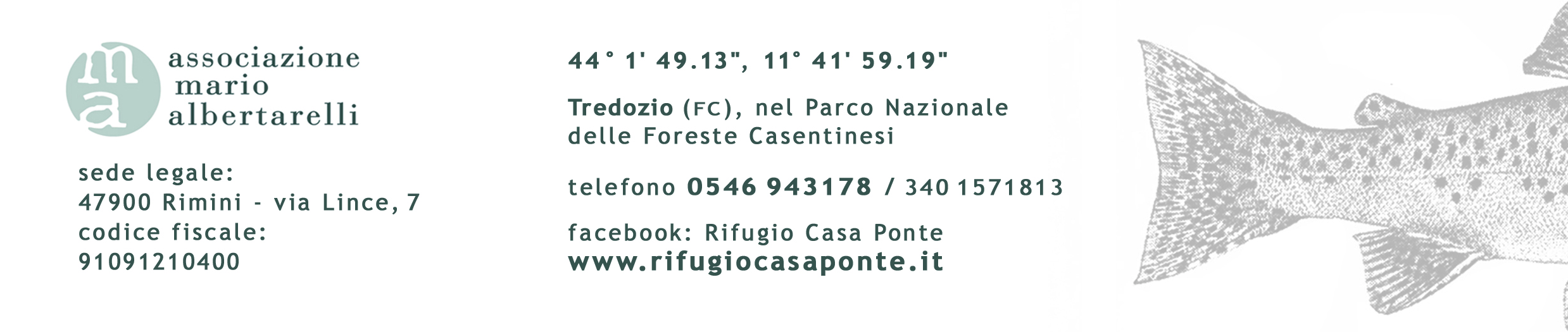 